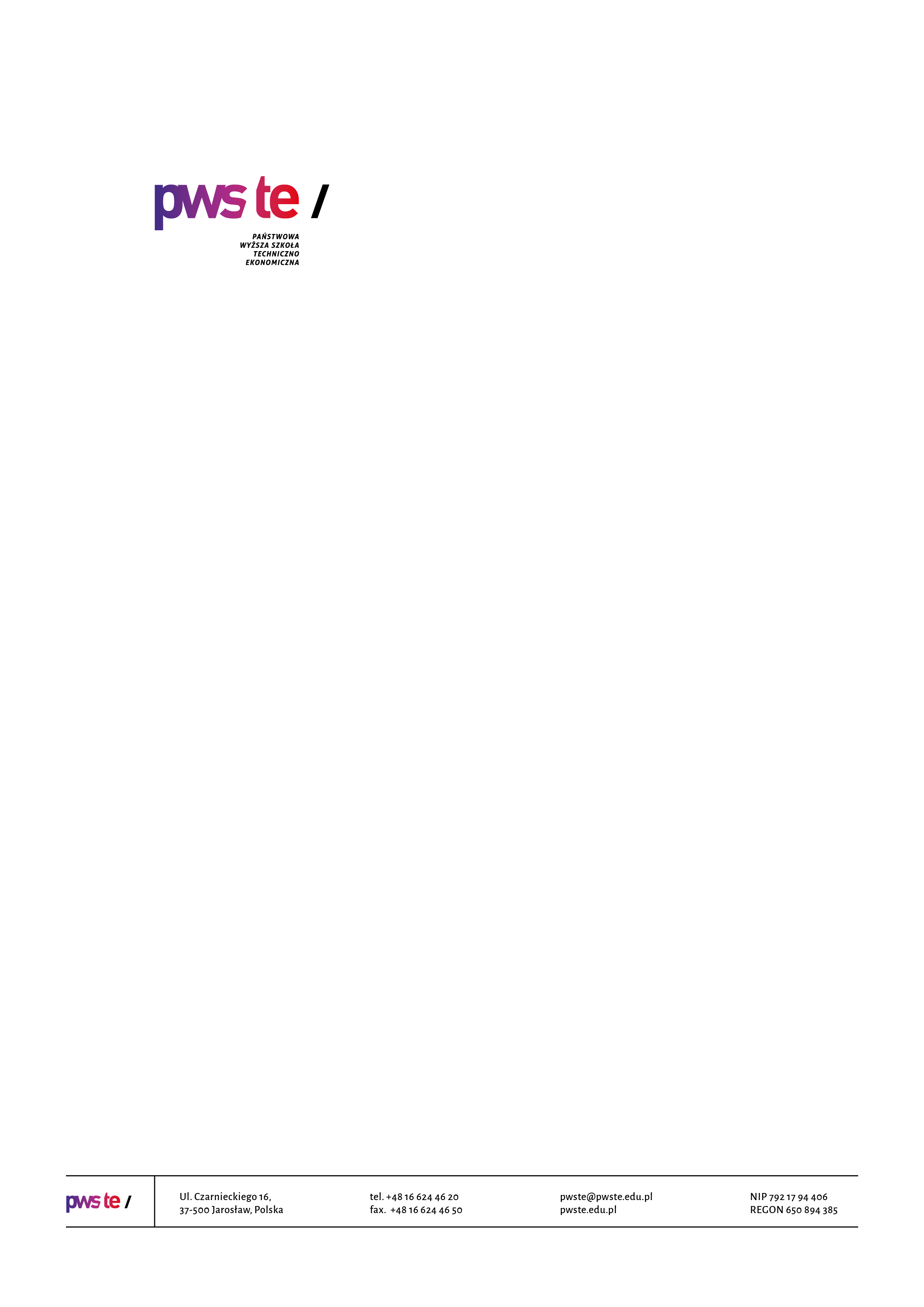 Raport z badań  rok akademicki 2018/2019Studencka ankieta oceny programu kształcenia i jakości kształceniaInstytut Ochrony Zdrowia Opracowanie:Dział KształceniaJarosław, styczeń 2019Spis treściWprowadzenie W dniach od 7 stycznia do 16 stycznia 2019 roku zostało przeprowadzone badanie ankietowe studentów III rok studiów stacjonarnych pierwszego stopnia.Celem przeprowadzonych badań jest monitorowanie i doskonalenie programu kształcenia 
i weryfikacja zakładanych efektów uczenia się, a przede wszystkim stałe podnoszenie jakości kształcenia na prowadzonych kierunkach. W ankiecie uwzględnione zostały następujące elementy mające wpływ na jakość kształcenia na Uczelni: Ocena programu studiów i systemu kształcenia;Ocena efektów uczenia się realizowanych w ramach praktyk zawodowych;Ocena warunków studiowania; Ocena funkcjonowania administracji.Badanie zostało zrealizowane na podstawie papierowego kwestionariusza ankiety. W badaniu udział wzięło 134 studentów, będących na III rok studiów,  co stanowiło 68,02% wszystkich studentów.  Ze względu na fakt, iż ankiety zostały wypełnione w wersji papierowej niektóre pola studenci pozostawili bez zaznaczonej odpowiedzi. Zebrany materiał został poddany szczegółowej analizie i przedstawiony w niniejszym raporcie. Ze względu na ilościowy charakter, dane zostały zaprezentowane w formie diagramów oraz tabel. Dla zapewnienia czytelności oraz przejrzystości raportu w kolejnych rozdziałach zostały przedstawione dane ogólne, odnoszące się do całego Instytutu Ochrony Zdrowia. Natomiast, wyniki szczegółowe dotyczące struktury respondentów (kierunek studiów) przedstawione zostały w dalszej części raportu. Struktura grupy respondentówWykres 1. Poziom zwrotności kwestionariuszy w objętej badaniem próbie. Liczba studentów studiujących na III roku studiów wg stanu na dzień 07.01.2019 r. wyniosła 197 osób. W badaniu wzięło udział  134 studentów, co dało zwrotność wynoszącą 68,02 %.Tabela 1 Liczebność studentów z podziałem na kierunki studiów. Ocena programów studiów i systemu kształcenia Ogólna ocena realizowanego programu studiów w cyklu kształcenia została oceniona przez studentów wszystkich kierunków dobrze, średnia ocena od 4,0 do 4,6;Studenci ocenili również czy program studiów umożliwił im nabycie umiejętności praktycznych kompetencji społecznych niezbędnych w przyszłej pracy zawodowej, średnia ocena od 4,2 do 4,8;Na pytanie dotyczące zachowania prawidłowych relacji między realnym nakładem pracy 
a przypisaną mu liczbą punktów ECTS studenci wszystkich kierunków ocenili dobrze tą relację (średnia ocena od 4,2 do 4,8); Na pytanie czy liczba zajęć praktycznych spełniła Pana/Pani oczekiwania  studenci poszczególnych kierunków udzielili odpowiedzi na średnią ocena od 4,3 do 4,7;Studenci mieli również możliwość wyrażenia opinii na temat udziału praktyk w programie studiów, studenci dobrze ocenili ten udział, średnia od 4,4 do 4,9;Przygotowania teoretyczne i praktyczne do realizacji praktyk zawodowych odbywanych 
w zakładzie pracy studenci ocenili dobrze (średnia ocena od 4,1 do 4,8);Studenci mieli również możliwość wyrażania opinii na temat systemu oceniania studentów (przejrzystość, zasady, wymagania), system ten został oceniony na średnią ocenę od 4,0 do 4,6;Na pytanie czy poziom kadry dydaktycznej spełnił Pana/Pani oczekiwania studenci pozytywnie ocenili poziom kadry dydaktycznej, średnia ocena od 4,1 do 4,7;Studenci wyrazili, również opinię na temat nadzór ze strony opiekuna pracy dyplomowej. Studenci kierunków prowadzonych w Instytucie Ochrony Zdrowia dobrze ocenili ten nadzór, średnia ocena od 4,2 do 4,9;Funkcjonowanie systemu ECTS ułatwiającego studentom  mobilność między uczelniami 
w kraju i za granicą najlepiej ocenili studenci kierunku praca socjalna (4,8), najgorzej zaś studenci kierunku kosmetologia (4,2); Na pytanie czy na naszej uczelni wystąpiły jakieś problemy z zaliczeniem punktów ECTS lub efektów kształcenia zdobytych na innej uczelni krajowej/zagranicznej studenci nie wskazali by w dużym stopniu takie problemy występowały, średnia ocena od 4,3 do 4,6;Ocena efektów kształcenia realizowanych w ramach praktyk zawodowychMożliwość kształtowania lub doskonalenia umiejętności praktycznych w trakcie odbywania praktyk  została przez studentów oceniona dobrze (średnia ocena od 4,3 do 4,9);Przydatność umiejętności nabytych w trakcie praktyk do realizacji zadań zawodowych została przez wszystkich studentów oceniona dobrze (średnia ocena od 4,4 do 4,9);Możliwość wykorzystania umiejętności i kompetencji nabytych podczas praktyk w przyszłej pracy zawodowej została oceniona przez większość studentów dobrze (średnia ocena 
od 4,4 do 4,9). Ocena warunków studiowaniaInfrastruktura dydaktyczna została najlepiej oceniona przez studentów kierunku praca socjalna (4,6), najgorzej zaś przez studentów kierunku kosmetologia (3,8);Baza socjalna Uczelni została najlepiej oceniona przez studentów kierunku praca socjalna (4,6), najgorzej zaś przez studentów kierunku kosmetologia (3,7);Dostosowanie infrastruktury dydaktycznej do potrzeb osób niepełnosprawnych zostało ocenione na poziomie od 3,2 do 4,3;Dostęp do literatury specjalistycznej został oceniony najlepiej przez studentów kierunku praca socjalna (4,7), najgorzej zaś przez studentów kierunku kosmetologia (3,4);Funkcjonowanie strony internetowej Uczelni/Instytutu  zostało oceniona przez studentów 
na poziomie od 4,0 do 4,6;Dostępność i funkcjonowanie Internetu na Uczelni ocenione przez studentów na poziomie od 3,8 do 4,4;Możliwość realnego wpływu studentów na dydaktykę i zarządzanie uczelnią poprzez przedstawicieli studentów w samorządzie studenckim i komisjach uczelniach został najlepiej oceniony przez studentów kierunku praca socjalna (4,4); najgorzej przez studentów kierunku kosmetologia (3,4); Korzystanie z uczelnianego systemu pomocy w planowaniu kariery i wejściu na rynek pracy został oceniony przez studentów na poziomie od 2,9 do 4,3; Ofertę wyjazdów studentów w ramach programu ERASMUS studenci poszczególnych kierunków ocenili na poziomie od 3,5 do 4,7. Ocena funkcjonowania administracjiCentrum Obsługi Studentów zostało najgorzej ocenione przez studentów kierunku kosmetologia (2,4), najlepiej przez studentów kierunku praca socjalna (3,8); Praca Sekretariatu Instytut Ochrony Zdrowia została oceniona na poziomie od 4,1 do 4,6;Dział Praktyk Studenckich z Akademickim Biurem Karier został oceniony na poziomie od 3,7 do 4,6;Samorząd studencki został oceniony na poziomie od 3,0 do 4,6.  Ogólna ocena jakości kształcenia na kierunku studiówKierunek Kosmetologia studia stacjonarne Ocena programu studiów i systemu kształceniaNa pytanie czy treści nauczania, kształcenia lub przedmiotu  powtarzały się w ramach cyklu kształcenia studenci udzieli następującej odpowiedzi:  Jeżeli tak to jakich?Studenci  wskazali,  następujące treści nauczania, kształcenia lub przedmiotu powtarzające się w ramach cyklu kształcenia:Treści z dziedziny chemii kosmetycznej;Które treści programu z punktu widzenia przyszłej pracy zawodowej uważa Pan/Pani za szczególnie przydatne (proszę wymienić).Studenci wskazali następujące treści:Zajęcia praktyczne;Zajęcia praktyczne z kosmetologii;Produkcja kosmetyków, pielęgnacja twarzy i ciała z użyciem aparatury; Duża ilość zajęć praktycznych w programie nauczania;Kosmetologia pielęgnacyjna i lecznicza;Dermatologia, kosmetologia pielęgnacyjna;Techniki i zabiegi Spa, kosmetologia lecznicza, technologia form kosmetyku, estetyka;Jeżeli niektóre treści programu należałoby udoskonalić dla potrzeb przyszłej pracy zawodowej  
i bardziej dostosować do rynku pracy, to proszę je wymienić:Studenci wymienili następujące treści:Nowoczesne pracownie, laboratoria;Jakiekolwiek produkty przydatne do wizażu nieprzeterminowane, bo ciężko takie znaleźć;Wizaż i stylizacja;Większa ilość produktów kosmetycznych m.in. kosmetyki kolorowe, lakiery hybrydowe itp. Kosmetologia upiększająca; Bardziej nowoczesne metody praktyczne;Pielęgnacja cery, nowoczesne zabiegi, diagnoza chorób skóry, rozszerzyć zakres przedmiotów zawodowych;Ocena efektów kształcenia realizowanych w ramach praktyk zawodowychWymień umiejętności istotne w przyszłej pracy zawodowej, a niewykonywane lub rzadko wykonywane podczas praktyk.Studenci wymienili następujące umiejętności:Zabiegi pielęgnacyjne twarzy;Regulacja brwi;Przedłużanie rzęs;Diagnoza skóry; Mezoterapia mikroigłowa;Mezoterapia igłowa, mikroigłowa Ocena warunków studiowaniaOcena funkcjonowania administracji Inne uwagi i sugestie na temat pracy jednostek administracyjnych uczelni: Brak organizacji odnośnie sporządzania planów zajęć (długie odstępy między zajęciami, przerwy 
w tygodniu).Ogólna ocena jakości kształcenia na  kierunku studiówInne uwagi i sugestie o studiach:Rozszerzyć zakres praktyk zawodowych;W pracowni wizażu produkty są przeterminowane, prowadzący tylko zadaje zadania 
np. wykonać makijaż artystyczny czy tatuaż henną, ale w ogóle tego nie prezentuje najpierw. Nie ma tam żadnych produktów, nawet ręczników do wycierania rąk. Wszystko musimy przynieść z domu. Pracownie powinny być lepiej wyposażone, biblioteka powinna być lepiej wyposażona, 
w pracowniach często brak jest podstawowych produktów, co uniemożliwia pełne przygotowanie do przyszłej pracy. Pracownia wizażu bardzo słabo wyposażona. Czy ukończony kierunek studiów jest godny polecenia?Kierunek Praca Socjalna studia stacjonarne Ocena programu studiów i systemu kształceniaNa pytanie czy treści nauczania, kształcenia lub przedmiotu  powtarzały się w ramach cyklu kształcenia studenci udzieli następującej odpowiedzi:  Jeżeli tak to jakich?Studenci pomimo wskazania, że treści nauczania, kształcenia lub przedmiotu powtarzały się w ramach cyklu kształcenia nie udzielili odpowiedzi jakie treści powtarzały się. Które treści programu z punktu widzenia przyszłej pracy zawodowej uważa Pan/Pani za szczególnie przydatne (proszę wymienić).Studenci wskazali następujące treści:Praktyki;Praca pracownika socjalnego – teoria;Informacje praktyczne;Pracy socjalnej;Projekty;Praktyki zawodowe;Praktyki zawodowe, praca socjalna;Zajęcia praktyczne;Jeżeli niektóre treści programu należałoby udoskonalić dla potrzeb przyszłej pracy zawodowej  
i bardziej dostosować do rynku pracy, to proszę je wymienić:Studenci wymienili następujące treści:Pierwsza pomoc moim zdaniem powinna być obowiązkowo jako przedmiot;Bardziej praktyczne ujęcie zawodu pracownika socjalnego;Zapoznanie studentów z dokumentacją GOPS/MOPS;Zajęcia typu: praktyki zawodowe wszystkie powinny być poza UczelniąOcena efektów kształcenia realizowanych w ramach praktyk zawodowychWymień umiejętności istotne w przyszłej pracy zawodowej, a niewykonywane lub rzadko wykonywane podczas praktyk.Studenci wymienili następujące umiejętności:Pierwsza pomoc;Kontakt z klientem;Wypełnianie dokumentacji, uczestniczenie w spotkaniach z podopiecznymi i kadrą;Ocena warunków studiowaniaOcena funkcjonowania administracji Inne uwagi i sugestie na temat pracy jednostek administracyjnych uczelni: COS powinien być czynny dla studentów każdego dnia od 8 – 17.Ogólna ocena jakości kształcenia na  kierunku studiówInne uwagi i sugestie o studiach:Brak wjazdu główną bramą dla studentów;Nie ma wjazdu główną bramą na parking.Czy ukończony kierunek studiów jest godny polecenia?Kierunek Pielęgniarstwo studia stacjonarne Ocena programu studiów i systemu kształceniaNa pytanie czy treści nauczania, kształcenia lub przedmiotu  powtarzały się w ramach cyklu kształcenia studenci udzieli następującej odpowiedzi:  Jeżeli tak to jakich?Studenci  wskazali,  następujące treści nauczania, kształcenia lub przedmiotu powtarzające się w ramach cyklu kształcenia:W ramach kształcenia propedeutyki starości ;Wykład z piel. neurologicznego z wykładami z piel internistycznego;Treści dotyczące rehabilitacji na neurologii; Niektóre zagadnienia z podstaw pielęgniarstwa, tematy najważniejsze, które trzeba zwrócić szczególną uwagę;Wiele treści programu zachodzi na kilka przedmiotów;Dla mnie korzystnie jeśli się powtarzały, osobiście mało treści się powtarzało.Które treści programu z punktu widzenia przyszłej pracy zawodowej uważa Pan/Pani za szczególnie przydatne (proszę wymienić).Studenci wskazali następujące treści:Praktyki zawodowe, zajęcia praktyczne;Laboratoria, praktykiLaboratorium;Zajęcia praktyczne;Umiejętności praktyczne;Podstawy pielęgniarstwa; Podstawy pielęgniarstwa, pediatria;Spotkania z promotorem; Zasady rehabilitacji, opieka pielęgnacyjna; Pediatria;Laboratorium I rok: podstawy pielęgniarstwa;Badania fizykalne i wyuczone czynności praktyczne, manualne; Odbywanie praktyk zawodowych;Typowo zawodowe; Podstawy pielęgniarstwaZajęcia praktyczne;Teoria wykładana na zajęciach laboratoryjnych; Zajęcia praktyczne, praktyka zawodowa, laboratoria z pp.Jeżeli niektóre treści programu należałoby udoskonalić dla potrzeb przyszłej pracy zawodowej  
i bardziej dostosować do rynku pracy, to proszę je wymienić:Studenci wymienili następujące treści:Praktyki – pod względem czynności zabiegowych;Więcej praktyk na oddziałach przydatnych do pracy;PraktykiZmienić cześć kadry; Zakres czynności wykonywany na praktykach nie jest adekwatny do czynności wymaganych w pracy; Ćwiczenia z rehabilitacji;Praca na komputerze.Ocena efektów kształcenia realizowanych w ramach praktyk zawodowychWymień umiejętności istotne w przyszłej pracy zawodowej, a niewykonywane lub rzadko wykonywane podczas praktyk.Studenci wymienili następujące umiejętności:Cewnikowanie, zgłębnikowanie;Pobieranie materiałów do badania;Obsługa komputerowych baz medycznych, pobieranie materiałów do badań i wysyłanie ich; Więcej czynności zabiegowych inwazyjnych, mniej pielęgnacyjnych;Mało zadań przydatnych do zawodu;Iniekcje, pobieranie krwi, zakładanie wenflonu, praca przy komputerze;Iniekcja, zakładania kaniuli dożylnej, pobieranie krwi, praca z programem komputerowym; Iniekcje domięśniowe, dożylne; Istotne wlewy kroplowe, wenflorony, styczność z lekami, nie podoba mi się ciągłe pilnowanie pacjentów ponieważ oni się denerwują; Na praktykach zmienia się zazwyczaj jedynie pampersy. Uważam Se istotniejsze od toalety są wkucia, podawanie leków; Cewnikowanie, zakładanie sondy, iniekcje domięśniowe; Cewnikowanie, zakładanie sondy, toaleta drzewa oskrzelowego; Zakładanie wenflonu oraz pobieranie krwi, rozpuszczanie leków te czynności rzadko powtarza się w ciągu praktyki, a najczęściej wykonuje się toaletę ciała pacjenta; Nauka leków typowych dla oddziału; Praca z dokumentacją medyczną; Iniekcja, uczestnictwo w zabiegach, praca w programach komputerowych.Ocena warunków studiowaniaOcena funkcjonowania administracji Inne uwagi i sugestie na temat pracy jednostek administracyjnych uczelni: Nigdy ich nie ma; W COS nie można uzyskać informacji oraz stosunek pracowników do studentów jest lekceważący; W COS nie można uzyskać żadnych informacji! Pracownicy są nie mili!Ogólna ocena jakości kształcenia na  kierunku studiówInne uwagi i sugestie o studiach:Na sali wykładowej CKA było zimno w sali;Zimno w auli;Więcej działań pielęgniarskich niż utrzymanie higieny ciała pacjenta – w godzinach porannych; Sugeruję lepszą organizację jeżeli chodzi o zajęcia praktyczne, częste zmiany wcześniej ustalonych dat dezorganizują moje życie osobiste; Dużo praktyk i zajęć; Zimno w CKA i na auli, brak mydła; Organizacja uczelni jest wzorowa;Zimno na aulach i CKA.Czy ukończony kierunek studiów jest godny polecenia?KierunekTryb studiówLiczba wypełnionych ankietLiczba studentów na III roku studiówZwrotność [%]Kosmetologiastacjonarne212680,77 %Pielęgniarstwostacjonarne9615462,34 %Praca Socjalna stacjonarne1717100,00 %Razem13419768,02 %Lp.PytanieŚredniaŚredniaŚredniaLp.PytanieKosmetologiaPielęgniarstwoPraca Socjalna 1.Czy realizowany w cyklu kształcenia program studiów w ogólnej ocenie spełnił Pana/Pani oczekiwania?4,04,14,62.Czy program studiów umożliwił nabycie umiejętności praktycznych kompetencji społecznych niezbędnych w przyszłej pracy zawodowej (np. umiejętności samokształcenia, pracy w zespole, rozwiązywania problemów, komunikowania się, itp.)4,24,34,83.Czy w modułach/przedmiotach właściwych dla Pana/Pani programu studiów zostały zachowane prawidłowe relacje między realnym nakładem pracy studenta a przypisaną mu liczbą punktów ECTS?4,44,24,84.Czy liczba zajęć praktycznych spełniła Pani/Pana oczekiwania (np. ćwiczenia, laboratoria, projekty?)4,54,34,75.Czy udział praktyk zawodowych w programie studiów był wystarczający?4,44,64,96.Jak ocenia Pan/Pani zdobyte na Uczelni przygotowanie teoretyczne i praktyczne do realizacji praktyk zawodowych odbywanych w zakładach pracy?4,14,34,87.Jak ocenia Pan/Pani system oceny studentów (przejrzystość, zasady, wymagania)?4,04,14,68.Czy poziom kadry dydaktycznej spełnił Pana/Pani oczekiwania?4,14,14,79.Czy nadzór ze strony opiekuna pracy dyplomowej był zadowalający?4,24,44,910.Jak ocenia Pan/Pani funkcjonowanie systemu ECTS ułatwiającego studentom  mobilność między uczelniami w kraju(np. przenoszenie się na inne uczelnie, kierunki, przenoszenia wyników w nauce), za granicą (np. w ramach programu ERASMUS)?4,24,44,811.Czy na naszej uczelni wystąpiły jakieś problemy z zaliczeniem punktów ECTS lub efektów kształcenia zdobytych na innej uczelni krajowej/zagranicznej?4,64,34,5Lp.PytanieŚredniaŚredniaŚredniaLp.PytanieKosmetologiaPielęgniarstwoPraca Socjalna 1.Możliwość kształtowania lub doskonalenia umiejętności praktycznych w trakcie odbywania praktyk4,34,84,92.Przydatność umiejętności nabytych w trakcie praktyk do realizacji zadań zawodowych4,44,74,93.Możliwość wykorzystania umiejętności i kompetencji nabytych podczas praktyk w przyszłej pracy zawodowej4,44,84,9Lp.PytanieŚredniaŚredniaŚredniaLp.PytanieKosmetologiaPielęgniarstwoPraca Socjalna 1.Czy infrastruktura dydaktyczna Uczelni jest odpowiednia (wyposażenie sal, rzutniki, urządzenia audiowizualne, komputery,  środki dydaktyczne)?3,84,14,62.Czy baza socjalna Uczelni spełniła Pana/Pani oczekiwania (domy akademickie, zaplecze gastronomiczne)?3,73,84,63.Czy infrastruktura dydaktyczna była dostosowana do potrzeb osób niepełnosprawnych?3,24,24,34.Czy dostęp do literatury specjalistycznej był na Uczelni wystarczający (zbiory biblioteczne, podręczniki, skrypty)?3,44,04,75.Czy funkcjonowanie strony internetowej Uczelni/Instytutu spełniło Pana/Pani oczekiwania (dostępność informacji on-line, aktualne komunikaty, adresy mailowe pracowników)?4,04,14,66.Czy dostępność i funkcjonowanie Internetu w Uczelni były zadowalające?3,84,04,47.Czy istniała możliwość realnego wpływu studentów na dydaktykę i zarządzanie uczelnią poprzez przedstawicieli studentów w samorządzie studenckim i komisjach uczelnianych?3,44,04,48.Czy skorzystał Pan/Pani z uczelnianego systemu pomocy 
w planowaniu kariery i wejściu na rynek pracy?2,93,44,39.Jak ocenia Pan/Pani ofertę wyjazdów studentów w ramach programu ERASMUS organizowanych przez Uczelnię?3,54,04,7Lp.PytanieŚredniaŚredniaŚredniaLp.PytanieKosmetologiaPielęgniarstwoPraca Socjalna 1.Centrum Obsługi Studentów2,43,23,82.Sekretariat Instytutu4,14,54,63.Dział Praktyk Studenckich z Akademickim Biurem Karier3,73,84,64.Samorząd  Studencki3,04,04,6ŚredniaŚredniaŚredniaKosmetologiaPielęgniarstwoPraca Socjalna 3,84,04,9Lp.PytanieUdzielone odpowiedziUdzielone odpowiedziUdzielone odpowiedziUdzielone odpowiedziUdzielone odpowiedziUdzielone odpowiedziUdzielone odpowiedziUdzielone odpowiedziUdzielone odpowiedziUdzielone odpowiedziUdzielone odpowiedziUdzielone odpowiedziUdzielone odpowiedziUdzielone odpowiedziUdzielone odpowiedziUdzielone odpowiedziUdzielone odpowiedziUdzielone odpowiedziUdzielone odpowiedziUdzielone odpowiedziUdzielone odpowiedziŚrednia1.Czy realizowany w cyklu kształcenia program studiów w ogólnej ocenie spełnił Pana/Pani oczekiwania?4433554533444452355554,02.Czy program studiów umożliwił nabycie umiejętności praktycznych kompetencji społecznych niezbędnych w przyszłej pracy zawodowej (np. umiejętności samokształcenia, pracy w zespole, rozwiązywania problemów, komunikowania się, itp.)4444444534444453455554,23.Czy w modułach/przedmiotach właściwych dla Pana/Pani programu studiów zostały zachowane prawidłowe relacje między realnym nakładem pracy studenta a przypisaną mu liczbą punktów ECTS?4444555444444454555554,44.Czy liczba zajęć praktycznych spełniła Pani/Pana oczekiwania (np. ćwiczenia, laboratoria, projekty?)44454554544454554554,55.Czy udział praktyk zawodowych w programie studiów był wystarczający?3455455553444454545554,46.Jak ocenia Pan/Pani zdobyte na Uczelni przygotowanie teoretyczne i praktyczne do realizacji praktyk zawodowych odbywanych w zakładach pracy?4444445544433435454554,17.Jak ocenia Pan/Pani system oceny studentów (przejrzystość, zasady, wymagania)?4333435444444454444554,08.Czy poziom kadry dydaktycznej spełnił Pana/Pani oczekiwania?4443444543454453444554,19.Czy nadzór ze strony opiekuna pracy dyplomowej był zadowalający?454334445435345455554,210.Jak ocenia Pan/Pani funkcjonowanie systemu ECTS ułatwiającego studentom mobilność między uczelniami w kraju(np. przenoszenie się na inne uczelnie, kierunki, przenoszenia wyników w nauce), za granicą (np. w ramach programu ERASMUS)?4444555544353454445444,211.Czy na naszej uczelni wystąpiły jakieś problemy z zaliczeniem punktów ECTS lub efektów kształcenia zdobytych na innej uczelni krajowej/zagranicznej?445555554445435555554,6Lp.PytanieUdzielone odpowiedziUdzielone odpowiedziUdzielone odpowiedziUdzielone odpowiedziUdzielone odpowiedziUdzielone odpowiedziUdzielone odpowiedziUdzielone odpowiedziUdzielone odpowiedziUdzielone odpowiedziUdzielone odpowiedziUdzielone odpowiedziUdzielone odpowiedziUdzielone odpowiedziŚrednia1.Możliwość kształtowania lub doskonalenia umiejętności praktycznych w trakcie odbywania praktyk5554444445544554444444,32.Przydatność umiejętności nabytych w trakcie praktyk do realizacji zadań zawodowych5555444444544555444444,43.Możliwość wykorzystania umiejętności i kompetencji nabytych podczas praktyk w przyszłej pracy zawodowej5555444445444555544444,4Lp.PytanieUdzielone odpowiedziUdzielone odpowiedziUdzielone odpowiedziUdzielone odpowiedziUdzielone odpowiedziUdzielone odpowiedziUdzielone odpowiedziUdzielone odpowiedziUdzielone odpowiedziUdzielone odpowiedziUdzielone odpowiedziUdzielone odpowiedziUdzielone odpowiedziUdzielone odpowiedziUdzielone odpowiedziUdzielone odpowiedziUdzielone odpowiedziUdzielone odpowiedziUdzielone odpowiedziUdzielone odpowiedziŚrednia1.Czy infrastruktura dydaktyczna Uczelni jest odpowiednia (wyposażenie sal, rzutniki, urządzenia audiowizualne, komputery,  środki dydaktyczne)?453254244443334444553,82.Czy baza socjalna Uczelni spełniła Pana/Pani oczekiwania (domy akademickie, zaplecze gastronomiczne)?443324444453324434553,73.Czy infrastruktura dydaktyczna była dostosowana do potrzeb osób niepełnosprawnych?44221151444432234553,24.Czy dostęp do literatury specjalistycznej był na Uczelni wystarczający (zbiory biblioteczne, podręczniki, skrypty)?441224524334443353443,45.Czy funkcjonowanie strony internetowej Uczelni/Instytutu spełniło Pana/Pani oczekiwania (dostępność informacji on-line, aktualne komunikaty, adresy mailowe pracowników)?444443543444443444544,06.Czy dostępność i funkcjonowanie Internetu w Uczelni były zadowalające?334443434534443354353,87.Czy istniała możliwość realnego wpływu studentów na dydaktykę i zarządzanie uczelnią poprzez przedstawicieli studentów w samorządzie studenckim i komisjach uczelnianych?443343523414333343453,48.Czy skorzystał Pan/Pani z uczelnianego systemu pomocy w planowaniu kariery i wejściu na rynek pracy?433333433444311213412,99.Jak ocenia Pan/Pani ofertę wyjazdów studentów w ramach programu ERASMUS organizowanych przez Uczelnię?44235332444333334453,5Lp.PytanieUdzielone odpowiedziUdzielone odpowiedziUdzielone odpowiedziUdzielone odpowiedziUdzielone odpowiedziUdzielone odpowiedziUdzielone odpowiedziUdzielone odpowiedziUdzielone odpowiedziUdzielone odpowiedziUdzielone odpowiedziUdzielone odpowiedziUdzielone odpowiedziUdzielone odpowiedziUdzielone odpowiedziUdzielone odpowiedziUdzielone odpowiedziUdzielone odpowiedziUdzielone odpowiedziUdzielone odpowiedziUdzielone odpowiedziŚrednia1.Centrum Obsługi Studentów2442221132212422334232,42.Sekretariat Instytutu5552223534455445555444,13.Dział Praktyk Studenckich 
z Akademickim Biurem Karier555533332243444343443,74.Samorząd Studencki4444333332342433312233,0Lp.PytanieUdzielone odpowiedziUdzielone odpowiedziUdzielone odpowiedziUdzielone odpowiedziUdzielone odpowiedziUdzielone odpowiedziUdzielone odpowiedziUdzielone odpowiedziUdzielone odpowiedziUdzielone odpowiedziUdzielone odpowiedziUdzielone odpowiedziUdzielone odpowiedziUdzielone odpowiedziUdzielone odpowiedziUdzielone odpowiedziUdzielone odpowiedziUdzielone odpowiedziUdzielone odpowiedziUdzielone odpowiedziUdzielone odpowiedziŚrednia1.Ogólna ocena jakości kształcenia na Twoim kierunku studiów4433544434343433345553,8Lp.PytanieUdzielone odpowiedziUdzielone odpowiedziUdzielone odpowiedziUdzielone odpowiedziUdzielone odpowiedziUdzielone odpowiedziUdzielone odpowiedziUdzielone odpowiedziUdzielone odpowiedziUdzielone odpowiedziUdzielone odpowiedziUdzielone odpowiedziUdzielone odpowiedziUdzielone odpowiedziUdzielone odpowiedziUdzielone odpowiedziUdzielone odpowiedziŚrednia1.Czy realizowany w cyklu kształcenia program studiów w ogólnej ocenie spełnił Pana/Pani oczekiwania?545554554555455444,62.Czy program studiów umożliwił nabycie umiejętności praktycznych kompetencji społecznych niezbędnych w przyszłej pracy zawodowej (np. umiejętności samokształcenia, pracy w zespole, rozwiązywania problemów, komunikowania się, itp.)555554554555555354,83.Czy w modułach/przedmiotach właściwych dla Pana/Pani programu studiów zostały zachowane prawidłowe relacje między realnym nakładem pracy studenta a przypisaną mu liczbą punktów ECTS?555554554555555534,84.Czy liczba zajęć praktycznych spełniła Pani/Pana oczekiwania (np. ćwiczenia, laboratoria, projekty?)545554355555555544,75.Czy udział praktyk zawodowych w programie studiów był wystarczający?555554554555555554,96.Jak ocenia Pan/Pani zdobyte na Uczelni przygotowanie teoretyczne i praktyczne do realizacji praktyk zawodowych odbywanych w zakładach pracy?554554544555555554,87.Jak ocenia Pan/Pani system oceny studentów (przejrzystość, zasady, wymagania)?554554554555554444,68.Czy poziom kadry dydaktycznej spełnił Pana/Pani oczekiwania?554554545555554544,79.Czy nadzór ze strony opiekuna pracy dyplomowej był zadowalający?55554555555555554,910.Jak ocenia Pan/Pani funkcjonowanie systemu ECTS ułatwiającego studentom mobilność między uczelniami w kraju(np. przenoszenie się na inne uczelnie, kierunki, przenoszenia wyników w nauce), za granicą (np. w ramach programu ERASMUS)?555554544555555544,811.Czy na naszej uczelni wystąpiły jakieś problemy z zaliczeniem punktów ECTS lub efektów kształcenia zdobytych na innej uczelni krajowej/zagranicznej?555554541555554544,5Lp.PytanieUdzielone odpowiedziUdzielone odpowiedziUdzielone odpowiedziUdzielone odpowiedziUdzielone odpowiedziUdzielone odpowiedziUdzielone odpowiedziUdzielone odpowiedziUdzielone odpowiedziUdzielone odpowiedziŚrednia1.Możliwość kształtowania lub doskonalenia umiejętności praktycznych w trakcie odbywania praktyk554555555554555554,92.Przydatność umiejętności nabytych w trakcie praktyk do realizacji zadań zawodowych555555555554555554,93.Możliwość wykorzystania umiejętności i kompetencji nabytych podczas praktyk w przyszłej pracy zawodowej545555555554555554,9Lp.PytanieUdzielone odpowiedziUdzielone odpowiedziUdzielone odpowiedziUdzielone odpowiedziUdzielone odpowiedziUdzielone odpowiedziUdzielone odpowiedziUdzielone odpowiedziUdzielone odpowiedziUdzielone odpowiedziUdzielone odpowiedziUdzielone odpowiedziUdzielone odpowiedziUdzielone odpowiedziUdzielone odpowiedziUdzielone odpowiedziŚrednia1.Czy infrastruktura dydaktyczna Uczelni jest odpowiednia (wyposażenie sal, rzutniki, urządzenia audiowizualne, komputery,  środki dydaktyczne)?55455444555554544,62.Czy baza socjalna Uczelni spełniła Pana/Pani oczekiwania (domy akademickie, zaplecze gastronomiczne)?55455454555553544,63.Czy infrastruktura dydaktyczna była dostosowana do potrzeb osób niepełnosprawnych?5455434555553434,34.Czy dostęp do literatury specjalistycznej był na Uczelni wystarczający (zbiory biblioteczne, podręczniki, skrypty)?5555455555553544,75.Czy funkcjonowanie strony internetowej Uczelni/Instytutu spełniło Pana/Pani oczekiwania (dostępność informacji on-line, aktualne komunikaty, adresy mailowe pracowników)?54555454555544544,66.Czy dostępność i funkcjonowanie Internetu w Uczelni były zadowalające?54555454555514544,47.Czy istniała możliwość realnego wpływu studentów na dydaktykę i zarządzanie uczelnią poprzez przedstawicieli studentów w samorządzie studenckim i komisjach uczelnianych?55555453455554244,48.Czy skorzystał Pan/Pani z uczelnianego systemu pomocy w planowaniu kariery i wejściu na rynek pracy?1555541nie455554554,39.Jak ocenia Pan/Pani ofertę wyjazdów studentów w ramach programu ERASMUS organizowanych przez Uczelnię?55555454455554544,7Lp.PytanieUdzielone odpowiedziUdzielone odpowiedziUdzielone odpowiedziUdzielone odpowiedziUdzielone odpowiedziUdzielone odpowiedziUdzielone odpowiedziUdzielone odpowiedziUdzielone odpowiedziUdzielone odpowiedziUdzielone odpowiedziUdzielone odpowiedziUdzielone odpowiedziUdzielone odpowiedziUdzielone odpowiedziUdzielone odpowiedziŚrednia1.Centrum Obsługi Studentów11434544434554553,82.Sekretariat Instytutu44554554455554554,63.Dział Praktyk Studenckich 
z Akademickim Biurem Karier44554555445554554,64.Samorząd Studencki55444554444555554,6Lp.PytanieUdzielone odpowiedziUdzielone odpowiedziUdzielone odpowiedziUdzielone odpowiedziUdzielone odpowiedziUdzielone odpowiedziUdzielone odpowiedziUdzielone odpowiedziUdzielone odpowiedziUdzielone odpowiedziUdzielone odpowiedziUdzielone odpowiedziUdzielone odpowiedziUdzielone odpowiedziUdzielone odpowiedziUdzielone odpowiedziUdzielone odpowiedziUdzielone odpowiedziUdzielone odpowiedziUdzielone odpowiedziUdzielone odpowiedziŚrednia1.Ogólna ocena jakości kształcenia na Twoim kierunku studiów4433544434343433345553,8Lp.PytanieUdzielone odpowiedziUdzielone odpowiedziUdzielone odpowiedziUdzielone odpowiedziUdzielone odpowiedziUdzielone odpowiedziUdzielone odpowiedziUdzielone odpowiedziUdzielone odpowiedziUdzielone odpowiedziUdzielone odpowiedziUdzielone odpowiedziUdzielone odpowiedziUdzielone odpowiedziUdzielone odpowiedziUdzielone odpowiedziUdzielone odpowiedziUdzielone odpowiedziUdzielone odpowiedziUdzielone odpowiedziUdzielone odpowiedziUdzielone odpowiedziUdzielone odpowiedziUdzielone odpowiedziUdzielone odpowiedziUdzielone odpowiedziUdzielone odpowiedziUdzielone odpowiedziUdzielone odpowiedziUdzielone odpowiedziUdzielone odpowiedziUdzielone odpowiedziUdzielone odpowiedziUdzielone odpowiedziUdzielone odpowiedziUdzielone odpowiedziUdzielone odpowiedziUdzielone odpowiedziUdzielone odpowiedziUdzielone odpowiedziUdzielone odpowiedziUdzielone odpowiedziUdzielone odpowiedziUdzielone odpowiedziUdzielone odpowiedziUdzielone odpowiedziUdzielone odpowiedziUdzielone odpowiedziUdzielone odpowiedzi1.Czy realizowany w cyklu kształcenia program studiów w ogólnej ocenie spełnił Pana/Pani oczekiwania?44445433555344433545444554444455545444343444534452.Czy program studiów umożliwił nabycie umiejętności praktycznych kompetencji społecznych niezbędnych w przyszłej pracy zawodowej (np. umiejętności samokształcenia, pracy w zespole, rozwiązywania problemów, komunikowania się, itp.)44545444555455444535344553554445555434243444535453.Czy w modułach/przedmiotach właściwych dla Pana/Pani programu studiów zostały zachowane prawidłowe relacje między realnym nakładem pracy studenta a przypisaną mu liczbą punktów ECTS?35444555555544455545454553554355545445253333355454.Czy liczba zajęć praktycznych spełniła Pani/Pana oczekiwania (np. ćwiczenia, laboratoria, projekty?)535443445554555545454554554355535434343344555555.Czy udział praktyk zawodowych w programie studiów był wystarczający?555545555555555454455455555444554542545344555556.Jak ocenia Pan/Pani zdobyte na Uczelni przygotowanie teoretyczne i praktyczne do realizacji praktyk zawodowych odbywanych w zakładach pracy?55544433555355445555444555544445545443243445545557.Jak ocenia Pan/Pani system oceny studentów (przejrzystość, zasady, wymagania)?4444445555544543455545454455444554544343434434458.Czy poziom kadry dydaktycznej spełnił Pana/Pani oczekiwania?55444544555445542545454544553355545432353433544459.Czy nadzór ze strony opiekuna pracy dyplomowej był zadowalający?45555555554555444545454533553455554354334455555510.Jak ocenia Pan/Pani funkcjonowanie systemu ECTS ułatwiającego studentom mobilność między uczelniami w kraju(np. przenoszenie się na inne uczelnie, kierunki, przenoszenia wyników w nauce), za granicą (np. w ramach programu ERASMUS)?555545445554554555554545445543555554444434445554511.Czy na naszej uczelni wystąpiły jakieś problemy z zaliczeniem punktów ECTS lub efektów kształcenia zdobytych na innej uczelni krajowej/zagranicznej?5555455555545544554545454155335554544535334455445Lp.PytanieUdzielone odpowiedziUdzielone odpowiedziUdzielone odpowiedziUdzielone odpowiedziUdzielone odpowiedziUdzielone odpowiedziUdzielone odpowiedziUdzielone odpowiedziUdzielone odpowiedziUdzielone odpowiedziUdzielone odpowiedziUdzielone odpowiedziUdzielone odpowiedziUdzielone odpowiedziUdzielone odpowiedziUdzielone odpowiedziUdzielone odpowiedziUdzielone odpowiedziUdzielone odpowiedziUdzielone odpowiedziUdzielone odpowiedziUdzielone odpowiedziUdzielone odpowiedziUdzielone odpowiedziUdzielone odpowiedziUdzielone odpowiedziUdzielone odpowiedziUdzielone odpowiedziUdzielone odpowiedziUdzielone odpowiedziUdzielone odpowiedziUdzielone odpowiedziUdzielone odpowiedziUdzielone odpowiedziUdzielone odpowiedziUdzielone odpowiedziUdzielone odpowiedziUdzielone odpowiedziUdzielone odpowiedziUdzielone odpowiedziUdzielone odpowiedziUdzielone odpowiedziUdzielone odpowiedziUdzielone odpowiedziUdzielone odpowiedziUdzielone odpowiedziUdzielone odpowiedziŚrednia1.Czy realizowany w cyklu kształcenia program studiów w ogólnej ocenie spełnił Pana/Pani oczekiwania?534542355333555534554444252445454554343545445534,12.Czy program studiów umożliwił nabycie umiejętności praktycznych kompetencji społecznych niezbędnych w przyszłej pracy zawodowej (np. umiejętności samokształcenia, pracy w zespole, rozwiązywania problemów, komunikowania się, itp.)454544355344554445554454354335554555454555545544,33.Czy w modułach/przedmiotach właściwych dla Pana/Pani programu studiów zostały zachowane prawidłowe relacje między realnym nakładem pracy studenta a przypisaną mu liczbą punktów ECTS?444453244424554454455444555355453454243543455544,24.Czy liczba zajęć praktycznych spełniła Pani/Pana oczekiwania (np. ćwiczenia, laboratoria, projekty?)244541354444544455553454251355455554544555455544,35.Czy udział praktyk zawodowych w programie studiów był wystarczający?55455545423455544455445525555555554554552555544,66.Jak ocenia Pan/Pani zdobyte na Uczelni przygotowanie teoretyczne i praktyczne do realizacji praktyk zawodowych odbywanych w zakładach pracy?354545455344554454454454252445554554234542445534,37.Jak ocenia Pan/Pani system oceny studentów (przejrzystość, zasady, wymagania)?334452454334454455554444451345453545233541345544,18.Czy poziom kadry dydaktycznej spełnił Pana/Pani oczekiwania?254335453344444455554454352445354554133541555544,19.Czy nadzór ze strony opiekuna pracy dyplomowej był zadowalający?24455535534454545545445435455455555444535555544,410.Jak ocenia Pan/Pani funkcjonowanie systemu ECTS ułatwiającego studentom mobilność między uczelniami w kraju(np. przenoszenie się na inne uczelnie, kierunki, przenoszenia wyników w nauce), za granicą (np. w ramach programu ERASMUS)?244545544334544454454343454455455554554455455544,411.Czy na naszej uczelni wystąpiły jakieś problemy z zaliczeniem punktów ECTS lub efektów kształcenia zdobytych na innej uczelni krajowej/zagranicznej?3444455443445254454344nie534nie545555553545455544,3Lp.PytanieUdzielone odpowiedziUdzielone odpowiedziUdzielone odpowiedziUdzielone odpowiedziUdzielone odpowiedziUdzielone odpowiedziUdzielone odpowiedziUdzielone odpowiedziUdzielone odpowiedziUdzielone odpowiedziUdzielone odpowiedziUdzielone odpowiedziUdzielone odpowiedziUdzielone odpowiedziUdzielone odpowiedziUdzielone odpowiedziUdzielone odpowiedziUdzielone odpowiedziUdzielone odpowiedziUdzielone odpowiedziUdzielone odpowiedziUdzielone odpowiedziUdzielone odpowiedziUdzielone odpowiedziUdzielone odpowiedziUdzielone odpowiedziUdzielone odpowiedziUdzielone odpowiedziUdzielone odpowiedziUdzielone odpowiedziUdzielone odpowiedziUdzielone odpowiedziUdzielone odpowiedziUdzielone odpowiedziUdzielone odpowiedziUdzielone odpowiedziUdzielone odpowiedziUdzielone odpowiedziUdzielone odpowiedziUdzielone odpowiedziUdzielone odpowiedziUdzielone odpowiedziUdzielone odpowiedziUdzielone odpowiedziUdzielone odpowiedziUdzielone odpowiedziUdzielone odpowiedziUdzielone odpowiedziUdzielone odpowiedzi1.Możliwość kształtowania lub doskonalenia umiejętności praktycznych w trakcie odbywania praktyk45444235332455454534253454453554554443455445443542.Przydatność umiejętności nabytych w trakcie praktyk do realizacji zadań zawodowych45554345243455454535354454455454454443554555442543.Możliwość wykorzystania umiejętności i kompetencji nabytych podczas praktyk w przyszłej pracy zawodowej4545424523245545453445345445555445544355455544354Lp.PytanieUdzielone odpowiedziUdzielone odpowiedziUdzielone odpowiedziUdzielone odpowiedziUdzielone odpowiedziUdzielone odpowiedziUdzielone odpowiedziUdzielone odpowiedziUdzielone odpowiedziUdzielone odpowiedziUdzielone odpowiedziUdzielone odpowiedziUdzielone odpowiedziUdzielone odpowiedziUdzielone odpowiedziUdzielone odpowiedziUdzielone odpowiedziUdzielone odpowiedziUdzielone odpowiedziUdzielone odpowiedziUdzielone odpowiedziUdzielone odpowiedziUdzielone odpowiedziUdzielone odpowiedziUdzielone odpowiedziUdzielone odpowiedziUdzielone odpowiedziUdzielone odpowiedziUdzielone odpowiedziUdzielone odpowiedziUdzielone odpowiedziUdzielone odpowiedziUdzielone odpowiedziUdzielone odpowiedziUdzielone odpowiedziUdzielone odpowiedziUdzielone odpowiedziUdzielone odpowiedziUdzielone odpowiedziUdzielone odpowiedziUdzielone odpowiedziUdzielone odpowiedziUdzielone odpowiedziUdzielone odpowiedziUdzielone odpowiedziUdzielone odpowiedziŚrednia1.Możliwość kształtowania lub doskonalenia umiejętności praktycznych w trakcie odbywania praktyk45544434334444554534545545445545555555554554544,82.Przydatność umiejętności nabytych w trakcie praktyk do realizacji zadań zawodowych44544443223445555534555545555544554554555554544,73.Możliwość wykorzystania umiejętności i kompetencji nabytych podczas praktyk w przyszłej pracy zawodowej45544333223455555534555545555544554555555554554,8Lp.PytanieUdzielone odpowiedziUdzielone odpowiedziUdzielone odpowiedziUdzielone odpowiedziUdzielone odpowiedziUdzielone odpowiedziUdzielone odpowiedziUdzielone odpowiedziUdzielone odpowiedziUdzielone odpowiedziUdzielone odpowiedziUdzielone odpowiedziUdzielone odpowiedziUdzielone odpowiedziUdzielone odpowiedziUdzielone odpowiedziUdzielone odpowiedziUdzielone odpowiedziUdzielone odpowiedziUdzielone odpowiedziUdzielone odpowiedziUdzielone odpowiedziUdzielone odpowiedziUdzielone odpowiedziUdzielone odpowiedziUdzielone odpowiedziUdzielone odpowiedziUdzielone odpowiedziUdzielone odpowiedziUdzielone odpowiedziUdzielone odpowiedziUdzielone odpowiedziUdzielone odpowiedziUdzielone odpowiedziUdzielone odpowiedziUdzielone odpowiedziUdzielone odpowiedziUdzielone odpowiedziUdzielone odpowiedziUdzielone odpowiedziUdzielone odpowiedziUdzielone odpowiedziUdzielone odpowiedziUdzielone odpowiedziUdzielone odpowiedziUdzielone odpowiedziUdzielone odpowiedziUdzielone odpowiedziUdzielone odpowiedzi1.Czy infrastruktura dydaktyczna Uczelni jest odpowiednia (wyposażenie sal, rzutniki, urządzenia audiowizualne, komputery,  środki dydaktyczne)?44454344532444443345344545424555455354434445544532.Czy baza socjalna Uczelni spełniła Pana/Pani oczekiwania (domy akademickie, zaplecze gastronomiczne)?41153355445554444345345532124555435253333555253513.Czy infrastruktura dydaktyczna była dostosowana do potrzeb osób niepełnosprawnych?4335434455535544554554553353455555444343445354534.Czy dostęp do literatury specjalistycznej był na Uczelni wystarczający (zbiory biblioteczne, podręczniki, skrypty)?52154455543355522535435534334455454433333445454525.Czy funkcjonowanie strony internetowej Uczelni/Instytutu spełniło Pana/Pani oczekiwania (dostępność informacji on-line, aktualne komunikaty, adresy mailowe pracowników)?52243443545455443355434544434555455354333545453526.Czy dostępność i funkcjonowanie Internetu w Uczelni były zadowalające?51144535443345334435434443534555544244333455255547.Czy istniała możliwość realnego wpływu studentów na dydaktykę i zarządzanie uczelnią poprzez przedstawicieli studentów w samorządzie studenckim i komisjach uczelnianych?43334444455445443555444534334455434233234444454538.Czy skorzystał Pan/Pani z uczelnianego systemu pomocy w planowaniu kariery i wejściu na rynek pracy?43312411351455344455143145434455313113134343354519.Jak ocenia Pan/Pani ofertę wyjazdów studentów w ramach programu ERASMUS organizowanych przez Uczelnię?43354334515554435455453423435543344343435545454Lp.PytanieUdzielone odpowiedziUdzielone odpowiedziUdzielone odpowiedziUdzielone odpowiedziUdzielone odpowiedziUdzielone odpowiedziUdzielone odpowiedziUdzielone odpowiedziUdzielone odpowiedziUdzielone odpowiedziUdzielone odpowiedziUdzielone odpowiedziUdzielone odpowiedziUdzielone odpowiedziUdzielone odpowiedziUdzielone odpowiedziUdzielone odpowiedziUdzielone odpowiedziUdzielone odpowiedziUdzielone odpowiedziUdzielone odpowiedziUdzielone odpowiedziUdzielone odpowiedziUdzielone odpowiedziUdzielone odpowiedziUdzielone odpowiedziUdzielone odpowiedziUdzielone odpowiedziUdzielone odpowiedziUdzielone odpowiedziUdzielone odpowiedziUdzielone odpowiedziUdzielone odpowiedziUdzielone odpowiedziUdzielone odpowiedziUdzielone odpowiedziUdzielone odpowiedziUdzielone odpowiedziUdzielone odpowiedziUdzielone odpowiedziUdzielone odpowiedziUdzielone odpowiedziUdzielone odpowiedziUdzielone odpowiedziUdzielone odpowiedziUdzielone odpowiedziŚrednia1.Czy infrastruktura dydaktyczna Uczelni jest odpowiednia (wyposażenie sal, rzutniki, urządzenia audiowizualne, komputery,  środki dydaktyczne)?53544554243554455454354455435445554343441455544,12.Czy baza socjalna Uczelni spełniła Pana/Pani oczekiwania (domy akademickie, zaplecze gastronomiczne)?43424422333454455454353553445434554132444455533,83.Czy infrastruktura dydaktyczna była dostosowana do potrzeb osób niepełnosprawnych?5354454434355443554353553445344554433455555544,24.Czy dostęp do literatury specjalistycznej był na Uczelni wystarczający (zbiory biblioteczne, podręczniki, skrypty)?4344434534354545555435425345544555323254455544,05.Czy funkcjonowanie strony internetowej Uczelni/Instytutu spełniło Pana/Pani oczekiwania (dostępność informacji on-line, aktualne komunikaty, adresy mailowe pracowników)?44544333333555455554343553455455554324554454544,16.Czy dostępność i funkcjonowanie Internetu w Uczelni były zadowalające?54543344343454454454342553445444554444455555544,07.Czy istniała możliwość realnego wpływu studentów na dydaktykę i zarządzanie uczelnią poprzez przedstawicieli studentów w samorządzie studenckim i komisjach uczelnianych?44544444334454424454342552445454554553542444544,08.Czy skorzystał Pan/Pani z uczelnianego systemu pomocy w planowaniu kariery i wejściu na rynek pracy?33543414123534453254343452nie5443554114542525543,49.Jak ocenia Pan/Pani ofertę wyjazdów studentów w ramach programu ERASMUS organizowanych przez Uczelnię?335454544353545344434145344544355153545545544,0Lp.PytanieUdzielone odpowiedziUdzielone odpowiedziUdzielone odpowiedziUdzielone odpowiedziUdzielone odpowiedziUdzielone odpowiedziUdzielone odpowiedziUdzielone odpowiedziUdzielone odpowiedziUdzielone odpowiedziUdzielone odpowiedziUdzielone odpowiedziUdzielone odpowiedziUdzielone odpowiedziUdzielone odpowiedziUdzielone odpowiedziUdzielone odpowiedziUdzielone odpowiedziUdzielone odpowiedziUdzielone odpowiedziUdzielone odpowiedziUdzielone odpowiedziUdzielone odpowiedziUdzielone odpowiedziUdzielone odpowiedziUdzielone odpowiedziUdzielone odpowiedziUdzielone odpowiedziUdzielone odpowiedziUdzielone odpowiedziUdzielone odpowiedziUdzielone odpowiedziUdzielone odpowiedziUdzielone odpowiedziUdzielone odpowiedziUdzielone odpowiedziUdzielone odpowiedziUdzielone odpowiedziUdzielone odpowiedziUdzielone odpowiedziUdzielone odpowiedziUdzielone odpowiedziUdzielone odpowiedziUdzielone odpowiedziUdzielone odpowiedziUdzielone odpowiedziUdzielone odpowiedziUdzielone odpowiedziUdzielone odpowiedzi1.Centrum Obsługi Studentów44334134111445353534155243445334443421143331125442.Sekretariat Instytutu55555554155545554555255545455534454444434554455543.Dział Praktyk Studenckich 
z Akademickim Biurem Karier4554434413344544454415534345553445333454334425344.Samorząd Studencki3554414413155555454435535545553445444532345351544Lp.PytanieUdzielone odpowiedziUdzielone odpowiedziUdzielone odpowiedziUdzielone odpowiedziUdzielone odpowiedziUdzielone odpowiedziUdzielone odpowiedziUdzielone odpowiedziUdzielone odpowiedziUdzielone odpowiedziUdzielone odpowiedziUdzielone odpowiedziUdzielone odpowiedziUdzielone odpowiedziUdzielone odpowiedziUdzielone odpowiedziUdzielone odpowiedziUdzielone odpowiedziUdzielone odpowiedziUdzielone odpowiedziUdzielone odpowiedziUdzielone odpowiedziUdzielone odpowiedziUdzielone odpowiedziUdzielone odpowiedziUdzielone odpowiedziUdzielone odpowiedziUdzielone odpowiedziUdzielone odpowiedziUdzielone odpowiedziUdzielone odpowiedziUdzielone odpowiedziUdzielone odpowiedziUdzielone odpowiedziUdzielone odpowiedziUdzielone odpowiedziUdzielone odpowiedziUdzielone odpowiedziUdzielone odpowiedziUdzielone odpowiedziUdzielone odpowiedziUdzielone odpowiedziUdzielone odpowiedziUdzielone odpowiedziŚrednia1.Centrum Obsługi Studentów333332352434553424434134555144442255112441333,22.Sekretariat Instytutu444334455555555445545445555445555555555455534,53.Dział Praktyk Studenckich 
z Akademickim Biurem Karier343332432454554434335434545344444555443344443,84.Samorząd Studencki354323353445554424444444545244555554434444554,0Lp.PytanieUdzielone odpowiedziUdzielone odpowiedziUdzielone odpowiedziUdzielone odpowiedziUdzielone odpowiedziUdzielone odpowiedziUdzielone odpowiedziUdzielone odpowiedziUdzielone odpowiedziUdzielone odpowiedziUdzielone odpowiedziUdzielone odpowiedziUdzielone odpowiedziUdzielone odpowiedziUdzielone odpowiedziUdzielone odpowiedziUdzielone odpowiedziUdzielone odpowiedziUdzielone odpowiedziUdzielone odpowiedziUdzielone odpowiedziUdzielone odpowiedziUdzielone odpowiedziUdzielone odpowiedziUdzielone odpowiedziUdzielone odpowiedziUdzielone odpowiedziUdzielone odpowiedziUdzielone odpowiedziUdzielone odpowiedziUdzielone odpowiedziUdzielone odpowiedziUdzielone odpowiedziUdzielone odpowiedziUdzielone odpowiedziUdzielone odpowiedziUdzielone odpowiedziUdzielone odpowiedziUdzielone odpowiedziUdzielone odpowiedziUdzielone odpowiedziUdzielone odpowiedziUdzielone odpowiedziUdzielone odpowiedziUdzielone odpowiedziUdzielone odpowiedziUdzielone odpowiedziUdzielone odpowiedziUdzielone odpowiedzi1.Ogólna ocena jakości kształcenia na Twoim kierunku studiów4454444454355443535454444344555542334344444453445Lp.PytanieUdzielone odpowiedziUdzielone odpowiedziUdzielone odpowiedziUdzielone odpowiedziUdzielone odpowiedziUdzielone odpowiedziUdzielone odpowiedziUdzielone odpowiedziUdzielone odpowiedziUdzielone odpowiedziUdzielone odpowiedziUdzielone odpowiedziUdzielone odpowiedziUdzielone odpowiedziUdzielone odpowiedziUdzielone odpowiedziUdzielone odpowiedziUdzielone odpowiedziUdzielone odpowiedziUdzielone odpowiedziUdzielone odpowiedziUdzielone odpowiedziUdzielone odpowiedziUdzielone odpowiedziUdzielone odpowiedziUdzielone odpowiedziUdzielone odpowiedziUdzielone odpowiedziUdzielone odpowiedziUdzielone odpowiedziUdzielone odpowiedziUdzielone odpowiedziUdzielone odpowiedziUdzielone odpowiedziUdzielone odpowiedziUdzielone odpowiedziUdzielone odpowiedziUdzielone odpowiedziUdzielone odpowiedziUdzielone odpowiedziUdzielone odpowiedziUdzielone odpowiedziŚrednia1.Ogólna ocena jakości kształcenia na Twoim kierunku studiów4444344454334454444353445444554343543445544,0